Name:	Klasse:	Datum:Weitere PersonenversicherungenLebensversicherungDie Lebensversicherung versorgt die Hinterbliebenen des Versicherten und kann als Altersvorsorge dienen. Dabei unterscheidet man zwei Formen:Risiko-LebensversicherungBei der Risiko-Lebensversicherung erhalten die Hinterbliebenen die vereinbarte Versicherungssumme ausgezahlt, wenn der Versicherte stirbt.Im Vertrag kann aber auch eine andere Person stehen, die das Geld dann erhält. Die Menschen, die das Geld erhalten, nennt man Begünstigte.Kapital-Lebensversicherung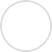 Bei der Kapital-Lebensversicherung gibt es noch eine zusätzliche Leistung.Wie bei der Risiko-Lebensversicherung erhalten die Begünstigten das vereinbarte Geld, wenn der Versicherte stirbt.Sollte der Versicherte zu dem vereinbarten Datum noch leben, so wird die Versicherungssumme an den Versicherten ausgezahlt. In der Regel ist das dann, wenn man aufhört zu arbeiten. Die Lebensversicherung ist dann ebenfalls eine Altersvorsorge.BerufsunfähigkeitsversicherungDie Berufsunfähigkeitsrente sichert gegen Krankheiten und Unfälle ab durch die man nicht mehr arbeiten kann. Die Berufsunfähigkeitsrente ist aber viel niedriger als die gesetzliche Altersrente.Ordnen Sie bitte zu: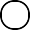 Hier wird dem Versicherten nach einem vereinbarten Zeitpunkt die Versicherungssummeausgezahlt:Ist in der Regel wesentlich höher als die Rene beiBerufsunfähigkeit Bezeichnung für Verwandte nach dem Tod des Versicherten:Hierfür kann die Lebensversicherung gut verwendet werden:Hier erhalten die Hinterbliebenen in jedem Fall die vereinbarte Versicherungssumme, wenn der Versichertestirbt: Ähnliches Wort wie „Arbeitsunfähigkeit“:Bezeichnung für diejenigen, die die Versicherungssumme auseiner Lebensversicherung erhalten:BerufsunfähigkeitKapital-Lebens- versicherungAltersvorsorge Hinterbliebene BegünstigteAltersrenteRisiko-Lebens- versicherungBitte füllen Sie die Lücken aus: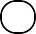 Die Lebensversicherung versorgt die Hinterbliebenen des Versicherten und kann alsdienen.Bei der Risiko-Lebensversicherung erhalten die		die vereinbarte Versicherungssumme ausgezahlt, wenn der Versicherte	.Im Vertrag kann aber auch eine	stehen, die das Geld dann erhält.Die Menschen, die das Geld erhalten, nennt man	. Bei der Kapital-Lebensversicherung gibt es noch eine zusätzliche Leistung. Sollte der Versicherte zu dem vereinbarten Datum noch leben, so wird die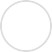 Versicherungssumme an den Versicherten			. In der Regel ist das dann, wenn man		. Die Lebensversicherung ist dann ebenfalls eine	.Die Berufsunfähigkeitsrente sichert gegenab durch die man nicht mehr arbeiten kann. Die Berufsunfähigkeitsrente ist aberals die gesetzliche Altersrente.Altersvorsorge / aufhört zu arbeiten / ausgezahlt / Altersvorsorge / Krankheiten und Unfällen / viel niedriger / stirbt / andere Person / Begünstigte / HinterbliebenenBitte kreuzen Sie richtig an: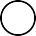 Welche Aufgabe haben die Risiko-Haftﬂichtversicherung und die Kapital- Haftpﬂichtversicherung gemeinsam? (2/5)Altersvorsorge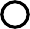 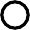 Versorgung der Hinterbliebenen oder einer im Vertrag genannten Person Verbesserung des Lebensstandards während der Laufzeit des Vertrags Absicherung im TodesfallAuszahlung des Versicherungsbetrages zu einem vereinbarten Zeitpunkt an den VersichertenWie nennt man diejenigen, denen bei Tod des Versicherten die Versicherungssumme ausgezahlt wird? (1/5)Hinterbliebene Versorgte Nutznieser Begünstige Verwandte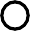 Wie heißt die Versicherung, bei der eine Auszahlung nur an die Begünstigten erfolgt? (1/5) Risiko-HaftpﬂichtversicherungBerufsunfähigkeitsversicherung Private Unfallversicherung Kapital-Lebensversicherung Haftpﬂichtversicherung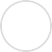 Wie heißt die Versicherung, bei der eine Auszahlung an den Begünstigten als auch an den Versicherten erfolgen kann? (1/5)Risiko-Haftpﬂichtversicherung Berufsunfähigkeitsversicherung Private Unfallversicherung Kapital-Lebensversicherung HaftpﬂichtversicherungBei welchen der nachfolgenden Versicherungsfälle greift die Kapital-Lebensversicherung: (2/5)Herr Kasko verübt Selbstmord.Herr Kasko stirbt. Seinen Enkel Siggi hat er zum Begünstigten eingesetzt. Herr Kasko verletzt sich so, dass er seinen Beruf nicht mehr ausüben kann.Herr Kasko geht am 01.01.2022 in Rente und freut sich auf die Auszahlung durch seine Versicherung. Herr Kasko hat bereits seit zwei Jahren keine Beiträge mehr gezahlt.Welche Aussagen zur Berufsunfähigkeitsversicherung sind richtig? (3/5) Der Berufsunfähigkeitsversicherung ...gilt nur bei Unfällen auf der Arbeit. ist eine Pﬂichtversicherung.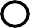 ist wesentlich geringer als die Altersrente.sichert gegen Krankheiten und Unfälle ab, durch die man nicht mehr arbeiten kann. muss allein durch den Versicherten ﬁnanziert werden.Schreiben Sie bitte jeweils „Richtig“ oder „Falsch“ hinter die Aussage: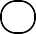 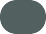 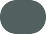 Eine Lebensversicherung kann der Altersvorsorge dienen.Bei der Risiko-Lebensversicherung kann sich der Versicherte die Versicherungssumme zu einem vereinbarten Zeitpunkt auszahlen lassen.Bei der Kapital-Lebensversicherung können nur die Hinterbliebenen in den Genuss der Versicherungssumme kommen.Diejenigen, die die Versicherungssumme aus einer Lebensversicherung erhalten, nennt man „Begünstigte“.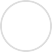 Bei einer Kapital-Lebensversicherung erhält man die Summe der Lebensversicherung ausgezahlt, wenn man den vereinbarten Auszahlungszeitpunkt erlebt.Eine Lebensversicherung kann auf jede beliebige Person als Begünstigten abgeschlossen werden.Berufsunfähigkeit liegt nur vor, wenn man auf der Arbeit einen Unfall hatte, der dazu führt, dass man nicht mehr arbeiten kann.Die Berufsunfähigkeitversicherung sichert gegen alle Krankheiten und Unfälle ab, die dazu führend, dass man seinen Beruf nicht mehr ausüber kann.Die Berufsunfähigkeitsrente ist in der Regel höher als die normale Altersrente.Bitte beantworten Sie die nachfolgenden Fragen: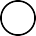 Wodurch unterscheiden sich „Risiko-Lebensversicherung“ und „Kapital-Lebensversicherung“?Was haben „Kapital-Lebensversicherung“und „Risiko-Lebensversicherung“ gemeinsam?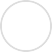 Was ist eine „Berufsunfähigkeitsversicherung“?Welchen Nachteil hat eine Rente aufgrund von Berufsunfähigkeit um Vergleich zu einer normalen Altersrente?VermögensversicherungenHaftpﬂichtversicherungDie Haftpﬂichtversicherung kommt für Schäden auf, die man anderen zugefügt hat. Aber nur dann, wenn dies ohne Absicht geschehen ist.Man unterscheidet dabeiPrivathaftpﬂichtversicherung (z.B.: Ein Kunde wirft im Kaufhaus versehentlich ein Regal um.)Berufshaftpﬂichtversicherung (z.B.: Ein Chirurg begeht bei einer Operation einen Fehler.) KFZ-Haftpﬂichtversicherung (z.B.: Ein selbst verschuldeter Verkehrsunfall) Gebäudehaftpﬂichtversicherung (z.B.: Eine schadhafte Treppenstufe verursacht einen Sturz.)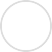 Tierhaftpﬂichtversicherung (z.B.: Ein Hund beißt einen Passanten.)RechtsschutzversicherungDie Rechtschutzversicherung hilft, wenn man einen Rechtsanwalt braucht oder vors Gericht gehen muss. Das kann sehr teuer werden. Hier übernimmt die Rechtschutzversicherung die Kosten.Bitte kreuzen Sie richtig an.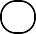 Berufs-Privat-Gebäude-Tierhaft-haftpﬂicht haftpﬂicht haftpﬂicht	pﬂicht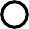 Sebastian stolpert über eine kaputte Treppenstufe im Haus seines Freundes.Das Kind von Paul wirft eine Fensterscheibe ein.Bello ist entlaufen und hat ein Reh gerissen.Oma Gusto stolpert über einen Ziegelsteinden die Firma Seppenrade auf dem	               Gehweg liegengelassen hat.Bitte füllen Sie die Lücken aus: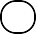 Die Haftpﬂichtversicherung kommt für Schäden auf, die man	zugefügt hat. Aber nur dann, wenn dies	geschehen ist.Man unterscheidet dabei:Kaufhaus versehentlich ein Regal um.)     einer Operation einen Fehler.)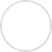 (z.B.: Ein selbst verschuldeter Verkehrsunfall)Treppenstufe verursacht einen Sturz.)Passanten.)(z.B.: Ein Kunde wirft im(z.B.: Ein Chirurg begeht bei(z.B.: Eine schadhafte(z.B.: Ein Hund beißt einenDie Rechtschutzversicherung hilft, wenn man einen		braucht oder vors Gericht gehen muss. Das kann sehr		werden. Hier übernimmt die Rechtschutzversicherung die	.Kosten / Berufshaftpﬂichtversicherung / Private Haftpﬂichtversicherung / teuer / anderen / KFZ-Haftpﬂichtversicherung / ohne Absicht / Tierhaftpﬂichtversicherung / Rechtsanwalt / GebäudehaftpﬂichtversicherungBitte kreuzen Sie richtig an: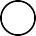 Für welche der nachfolgenden Ereignisse kommt eine Haftpﬂichtversicherung für den Schaden auf? (2/5)Ein Arzt verletzt während der Operation ein anderes Organ. Mike wirft einen Stein nach Sven und verletzt ihn schwer.Der Hund von Tina zerfetzt die Hose des Briefträgers.Catrin verletzt sich aufgrund einer ungesicherten Gefahrenstelle. Sonja verursacht in betrunkenem Zustand einen Autounfall.Schreiben Sie bitte jeweils „Richtig“ oder „Falsch“ hinter die Aussage: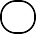 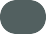 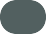 Die Lebensversicherung kommt für alle Schäden auf, die der Versicherte verursacht hat.Die Rechtsschutzversicherung bezahlt den Richter, wenn man rechtliche Probleme hat.Eine Rechtsschutzversicherung übernimmt Gerichtskosten, zum Beispiel die Bezahlung eines Rechtsanwalts.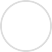 Die Privathaftpﬂichtversicherung zahlt Schäden, die in Ausübung des Berufs verursacht wurden.Bitte beantworten Sie die nachfolgenden Fragen: Wogegen versichert eine Haftpﬂichtversicherung?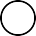 Nennen Sie mindestens drei Arten der Haftpﬂichtversicherung:Wogegen versichert eine Rechtsschutzversicherung?Sachversicherungen	Bei der Sachversicherung werden Sachen gegen Feuer, Einbruch, Wasserschäden oder aber Naturkatastrophen versichert.In der verbundenen Hausratsversicherung sind die Einzelversicherungen einerSachversicherung zusammengefasst.Die verbundenen Hausratsversicherung kann bestehen aus:Feuerversicherung Leitungswasserversicherung Einbruch- und Diebstahlversicherung GlasversicherungBei der Sachversicherung muss man den Wert der versicherten Sachen zuerst einschätzen. Denn bei dieser Versicherung versichert man seine Sachen in einer bestimmten Schadenshöhe, z.B. 80 000 €.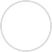 Wenn die Gegenstände mehr wert sind, bekommt man im Schadensfall trotzdem nur die vereinbarte Summe. Man kann sich also nicht alles wieder neu kaufen. Man nennt das Unterversicherung.Wenn die Gegenstände weniger wert sind, bezahlt man zu hohe Beiträge, denn man erhält immer nur den Wert der zerstörten Gegenstände. Man nennt das Überversicherung.Bitte kreuzen Sie richtig an: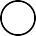 Gegen welche der nachfolgenden Schadensfälle kann eine verbundene Hausratsversicherung absichern? (2/5)Unfälle Krankheiten Wasserrohrbruch Orkanschäden AutounfallGegen welche der nachfolgenden Schadensfälle kann eine verbundene Hausratsversicherung absichern? (2/5)Rechtsstreitigkeiten BrandDiebstahl Altersarmutkörperlich SchädigungenWelche der nachfolgenden Aussagen sind richtig? (3/5)  Bei einer Unterversicherung ist der Schaden wesentlich größer als die Versicherungssumme.  Bei einer Unterversicherung ist der Schaden wesentlich kleiner als die Versicherungssumme.  Bei einer Überversicherung ist der Schaden wesentlich kleiner als die Versicherungssumme.  Bei einer Überversicherung ist der Schaden wesentlich größer als die Versicherungssumme. Bei einer Sachversicherung muss man den Wert der versicherten Sachen zuerst einschätzen.Bei welchen der nachfolgenden Versicherungsverträgen liegt im Schadensfall eineÜberversicherung vor? (1/5)Wert des Versicherungsgegenstandes: 25 000 € - Versicherungssumme: 10 000 € Wert des Versicherungsgegenstandes: 12 000 € - Versicherungssumme: 13000 € Wert des Versicherungsgegenstandes: 50 000 € - Versicherungssumme: 50 000 €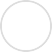 Wert des Versicherungsgegenstandes: 18 000 € - Versicherungssumme: 30 000 €Wert des Versicherungsgegenstandes: 14 000 € - Versicherungssumme: 16 000 €Bei welchen der nachfolgenden Versicherungsverträgen liegt im Schadensfall eineUnterversicherung vor? (1/5)Wert des Versicherungsgegenstandes: 25 000 € - Versicherungssumme: 10 000 € Wert des Versicherungsgegenstandes: 12 000 € - Versicherungssumme: 13000 € Wert des Versicherungsgegenstandes: 50 000 € - Versicherungssumme: 50 000 €Wert des Versicherungsgegenstandes: 18 000 € - Versicherungssumme: 30 000 €Wert des Versicherungsgegenstandes: 14 000 € - Versicherungssumme: 16 000 €Ordnen Sie bitte zu: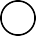 Kann verschiedene Einzelversicherungen enthalten: Versicherungen, bei denen Gegenstände versichertwerden:Liegt vor, wenn der Versicherungswert weit überder Versicherungssumme liegt:Ist gegeben, wenn der Versicherungswert weit unter der Versicherungssumme liegt:Versicherung im Fall eines Hausbrandes:Sollte man vornehmen, bevor man eine Sachversicherung abschließt:SchätzungHausrats- versicherungUnter- versicherungSach- versicherungenFeuer- versicherungÜberversicherungSchreiben Sie bitte jeweils „Richtig“ oder „Falsch“ hinter die Aussage: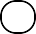 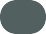 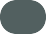 Sachversicherungen schützen vor Krankheit, Armut und Unfällen. Die Rechtsschutzversicherung ist eine Sachversicherung.Sachversicherung schützen den Besitz eines Menschen. Die Feuerversicherung ist eine Sachversicherung.Die Glasversicherung kann ein Bestandteil der verbundenen Hausratsversicherung sein.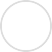 Eine Unterversicherung liegt vor, wenn der Wert des Versicherungsgegenstandes wesentlich geringer ist als die Versicherungssumme.Eine Überversicherung liegt vor, wenn der Wert des Versicherungsgegenstandes wesentlich höher ist als die Versicherungssumme.Den Wert von Gegenständen sollte man erst schätzen lassen, bevor man eine Versicherung darüber abschließt.Bitte beschreiben Sie in eigenen Worten den Unterschied zwischen Überversicherung und Unterversicherung: